The Inter-Faith Chapel"A House of Prayer for All People"3680 South Leisure World BlvdSilver Spring MD  20906 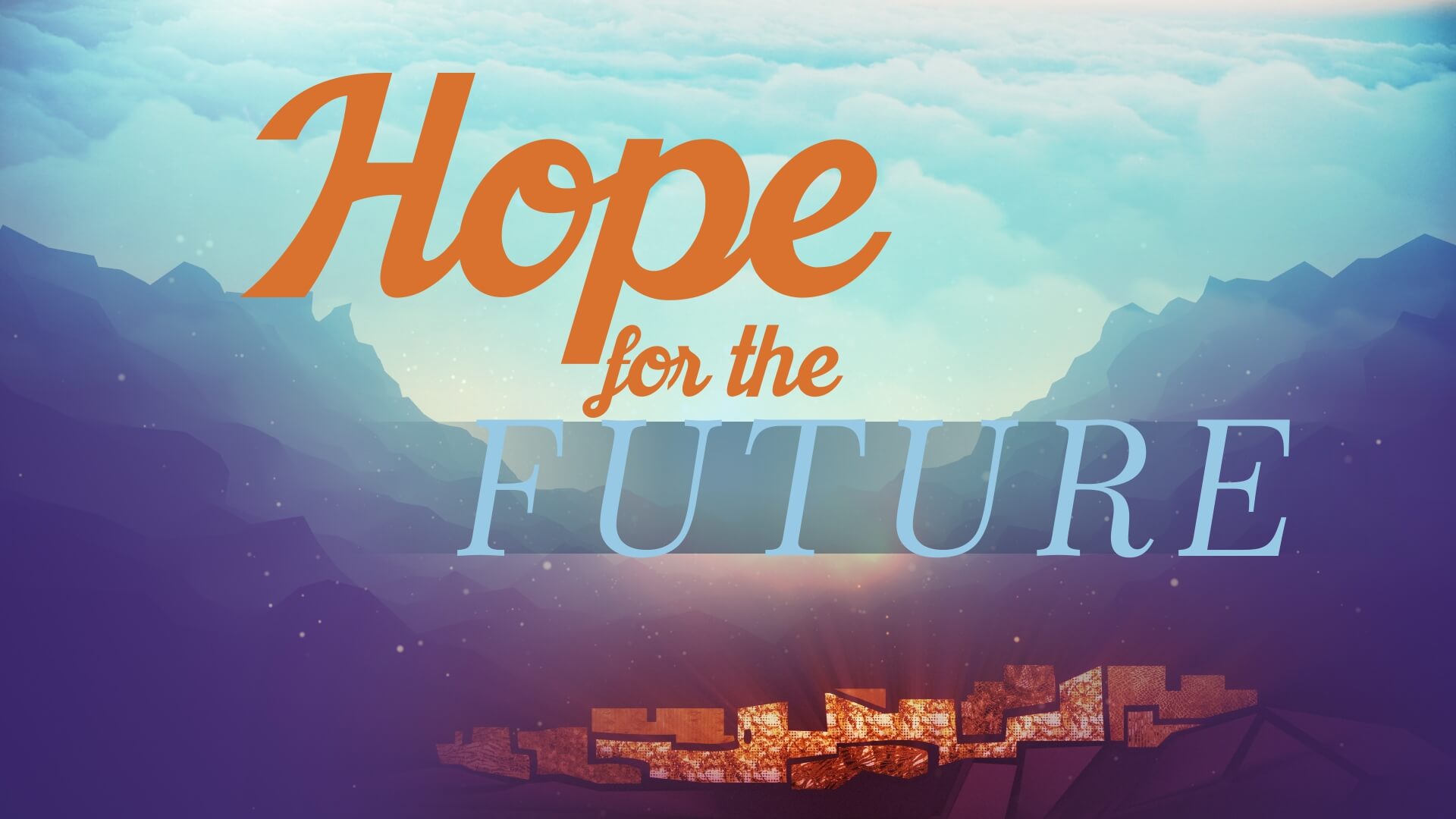 September 29, 2019Sixteenth Sunday After Pentecost9:00 AM	           Worship Service  	 11:00 AM  As you enter to worship, please remember to silence your cell phones.     SILENT MEDITATIONLet your hopes, not your hurts, shape your future.	         - Robert H. SchullerWORDS OF WELCOME					 	 Dr. Ramonia LeeLIGHTING THE PEACE CANDLEWe light this candle as a symbol of our commitment to continue to work towards peace, justice, and wholeness in our world.PRELUDE             Meditation on “Eventide”            Arranged by Mark Thewes                                Kevin M. Clemens, Director of Music
CALL TO WORSHIP       Leader:		In the midst of life’s journey, God is with us.	PEOPLE:   	We gather this day as people of hope, 		striving to trust in God’s care.	Leader:	In the victories and celebrations of life, God is with us.	PEOPLE:	We gather this day as people of hope.Leader:	In the challenges and changes of everyday living, God is with us.	PEOPLE:	We strive to trust in God’s care.	Leader:	In all life’s decisions, God provides direction.	PEOPLE:	We gather this day as people of hope, 		striving to trust in God’s care.ALL:	We will hope in our God, and trust in His gracious love for us.		Let us worship God together.INVOCATION HYMN                            Great Is Thy Faithfulness  You may stand in body or in spirit.Music used by permission, CCLI #1683224CALL TO CONFESSIONPRAYER OF CONFESSION						               UNISONLoving God, you call us to trust you in every circumstance of our lives, yet far too often, we do not.  Living God, we confess that we often live with anxiety and fear.  Leading God, we often lose hope in our future.  We tend to live our lives within our own limited perspective, rather than discovering your larger purposes. Forgive us, O God.  Forgive our despair, our bitterness, and our pessimism.  Turn our hearts to you, that we may taste the fullness of life available through you, in our present situations, as well as in our future.  Amen.WORDS OF ASSURANCE AFFIRMATION OF FAITHLeader:	Let us stand as we are able and unite in an affirmation of faith.ALL:	We believe in God, infinite in love, supreme in wisdom, unlimited in power, and whose wonder and glory prevail over all things.We believe Jesus the Christ to be the gift of God’s immeasurable love, the expression of God’s unfailing grace, the fulfillment of hope, and the promise of our deliverance. We believe that through the Holy Spirit, the divine presence is actively engaged in our lives, offering guidance and direction in time of discernment, comfort and peace in time of distress, and providing strength and help in time of need.We believe that this faith should manifest itself in the universal community of the faithful, and continuously in our lives through the service of love.  May all praise and glory be to God.  Amen.GLORIA PATRI			Glory be to the Father, and to the Son, and to the Holy Ghost;			As it was in the beginning, is now, and ever shall be,			World without end. Amen. Amen.SCRIPTURE READING           Psalm 91: 1-6, 14-16		       OT 677  Readers 9:00 AM    Anna Pappas      11:00 AM   Rev. Vernice CarneyANTHEM                                         If I Perish		 Albertina WalkerThe Gospel Choir, Phillip Woods, DirectorThis gospel song is based on the fourth chapter of Esther when Queen Esther, upon hearing of the plot and plan to exterminate her people, gives the following instruction to Mordecai in Esther 4:16: Go, gather together all the Jews who are in Susa, and fast for me.  Do not eat or drink for three days, night or day. I and my attendants will fast as you do. When this is done, I will go to the king, even though it is against the law. And if I perish, I perish."If I perish, I perish. 
I'm going to see the king.Sometimes up, sometimes down, 
Sometimes level to the ground. 
I'm going to see the king.Through hard trial, tribulations 
I've been buked, and I’ve been scorned. 
I'm going to see the king.If I perish, I perish. 
I'm going to see the king.MORNING PRAYERLORD’S PRAYER	   						               UNISONOur Father who art in heaven, hallowed be thy name.  Thy kingdom come, thy will be done, on earth as it is in heaven.  Give us this day our daily bread.  And forgive us our sins as we forgive those who sin against us.  And lead us not into temptation, but deliver us from evil.  For thine is the kingdom, and the power and the glory, forever. Amen.SCRIPTURE READING	  Jeremiah 32: 1-3, 6-15            	       OT 900HYMN 		              My Hope is Built On Nothing Less        SERMON		       	       “Hope For The Future”        	   Dr. Woodie Rea         INVITATION TO OFFERINGOFFERTORY   	  	God Has Smiled on Me     Isaiah Jones/James Cleveland     The Gospel Choir, Phillip Woods, DirectorThis gospel song is from Psalm 67:1 and is a blessing, which says: May God be gracious to us, and bless us, and make His face to shine upon us.God has smiled on me,
He has set me free.
God has smiled on me,
He's been good to me. A light unto my path is He,
 Without Him I would fall.
 I don't know what He is to you,
But to me He's my all and all.DOXOLOGY 	    (Tune: Lasst Uns Erfreuen)Praise God from whom all blessings flow;Praise God, all creatures here below; Alleluia! Alleluia!Praise God, the source of all our gifts!Praise Jesus Christ, whose power uplifts!Praise Spirit, Holy Spirit!Alleluia! Alleluia! Alleluia! PRAYER OF DEDICATION PASSING THE PEACE HYMN 	         	    God Will Take Care of You  BENEDICTION			Know: 	that God is in your past, forgiving you,				that God is in your present, loving you,				that God is in your future, calling you.And may the God of hope,
the God of second chances,
the God of resurrection,
bless you with strength and courage,
today, and all the days of your life.  Amen CONGREGATIONAL RESPONSE                           	     Tune: Ar Hyd Y Nos    Text:  Jaroslav Vajda“Go, my children, with my blessing, never alone.Waking, sleeping, I am with you, you are my own.In my love’s baptismal river I have made you mine forever.Go, my children, with my blessing, you are my own.”POSTLUDE    		              Grand Choeur                                    Guy Weitz Kevin M. Clemens, Director of MusicPARTING THOUGHTHope means to keep living amid desperation, and to keep humming in the darkness.						  	   	                  - Henri J.M. Nouwen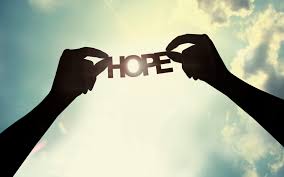 Welcome To The Inter-Faith ChapelWe are committed to being “A House of Prayer for All People.”We are seeking to share the Love of God through caring, outreach, study, and worship. We invite you to share with us in this journey. Believing in God whose love and grace are accessible to all, we strive to make our worship service accessible to all.For V isually  I mpaired		Large Print Bibles are available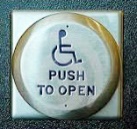 For  H earing   I  mpaired  		Sound Enhancement HeadphonesFor  P hysically I mpaired	Wheelchair Accessible  Seating    Automated Doors are available at front and side entrancesIf you need help with any of these aids, please ask an usher for assistance.ALTAR FLOWERS	Dedicated by Tom Hatton in memory of his wife, Ellinor on her September 30 birthday.FLOWER MAKERS	Patty Elton & Sally LagasUSHERS 9:00 AM		Clydis Kellough, Head Usher				Yolanda Hunt, Lois Smith, Larry TraynhamUSHERS 11:00 AM	Tyra Thompson, Head Usher				Roman Czujko, Georgiana Jones, Karen RobinsonGREETERS		  	  9:00 AM    Marcella Welch				11:00 AM    Marcella Reynolds       Delivery of Altar Flowers on Monday, September 30    Christine Tetrault Tyra Thompson               Presence on Sunday, September 22          9:00 AM     95       11:00 AM     114        Total   209  ANNOUNCEMENTS & OPPORTUNITIESGREETING TO VISITORS   We extend a special welcome to you and hope that you will return to be with us again soon.  We would appreciate having a record of your attendance today.  Please sign the Visitor Register located in the narthex and be sure to pick up an Inter-Faith Chapel coffee mug as our small gift.  Also, please make your presence known to one of our pastors, we would enjoy being in conversation with you. Thank you for coming!NEW MEMBER / AFFILIATE   REGISTER   If you are interested in joining The Inter-Faith Chapel, please let us know by signing the Member / Affiliate Register located near the coat room in the narthex.  We will be in touch with you to joyfully welcome you into the full fellowship of this congregation.FALL BIBLE STUDIES      Several Bible studies will be offered in the fall.  You may consult the September 2019 Courier for specific details. We Are the Church…Let’s ACT Like It taught by Dr. Rea.  Begins on Tuesday, October 1 at 10:30 am and meets for four weeks.  This is a study of the book of Acts and a look at what it means to be the church in the 21st century.  Call 301-598-5312 to register.The Parables of Jesus taught by Bill Pailen.  Meets on Fridays at 10:30 am.  Next class meets on Friday, October 4.  BOOK CLUB       All are invited to a book club discussion in the Fellowship Hall on Friday, October 4 at 2:00 pm to discuss the book, Her Daughter’s Dream by Francine Rivers.  Her Daughter’s Dream is the emotional final chapter of an unforgettable saga about the silent sorrows that can tear a family apart, the sacrifices mothers make for their daughters, and the very nature of unconditional love. HOW TO IMPROVE YOUR BALANCE AND PREVENT FALLS     Falls can take a toll on older adults’ quality of life and independence.  On Wednesday, October 2 at 1:00 pm in the Inter-Faith Chapel Fellowship Hall, a presenter from Brooke Grove will demonstrate how you can reduce your risk of falling.  Reserve your seat by calling 301-598-5312.  This class will fill up quickly and space is limited.BLESSING OF ANIMALS    Our annual Blessing of the Animals service will be held on Saturday, October 5 at 10:00 am.  All pets and pet lovers are invited to attend this brief service that will include songs, prayers, and a blessing to celebrate their special bond!  Treats for both two and four legged attendees will be provided! WORLD COMMUNION SUNDAY   Sunday, October 6 is World Communion Sunday and The Chapel will recognize our part of the greater Body of Christ across the globe.  Members representing various countries will bring bread to our unified Communion Table.  All worshipers are invited to wear cultural attire representative of their individual traditions.ANTIQUES AND COLLECTIBLES ROAD SHOW     The antiques roadshow is hosted by the Inter-Faith Women on Thursday, October 10 at 1:30 pm.  Have you ever wondered how much your favorite heirloom is worth?   Find out at the Antiques and Collectibles Roadshow. Free appraisal on items such as small furniture pieces, glass, porcelain, fine art, toys, jewelry, silver, and coin will be offered.  Come at 1:00 PM if bringing an item for appraisal.  Each person may bring one item. The first 30 people to sign-up, in the Narthex between services today, will become part of the show and enjoy their appraisal in front of the audience.  Private evaluations will also be provided for a limited number of remaining guests after the show's conclusion.  Refreshments will be served at the end of the program.  Come and bring a friend.APPLE PICKING AND LUNCH        The Inter-Faith Fellowship invites you to come apple picking!  We will meet in The Chapel parking lot at 9:30 am on Thursday, October 17.  The group will carpool to Larriland Farm in Woodbine, MD, about 45 minutes north of Leisure World.  At Larriland, you may pick your own apples or purchase fresh apples, pumpkins, and other fall treats at the farm market.  Afterwards, the group will go out to lunch.RSVP by calling 301-598-5312 or by going to the Announcements section of www.inter-faithchapel.org no later than Thursday, October 10.   Transportation will be by car pool, so we will need some volunteers to drive.  No payment in advance is necessary. Bring money for your purchases.  This trip involves walking on uneven ground.WINTER COAT DRIVE      The annual coat drive will be held on Thursday, October 17 and Friday, October 18 at 9:00am – 12 noon and is sponsored by the Leisure World Interfaith Committee for the Homeless and Working Poor.  The Farmers’ Almanac, the centuries-old forecaster, has released its prediction of what is to come this winter. You may want to stock up on boots and warm sweaters or contemplate a move to Florida.  According to the Almanac, "The Northeast, including the densely populated corridor running from Washington to Boston, will experience colder-than-normal temperatures for much of the upcoming winter."  Maryland falls within the Northeast region for the Almanac's purposes. We are accepting new coats or clean, gently used coats of any size for men, women, and children. All donated coats will be given to Interfaith Works. Drop off the coats to our waiting arms under the portico of The Inter-Faith Chapel.  Thanks for caring enough to share with those who have so little and keeping others safe from the frigid winter weather.JEWISH RESIDENTS OF LEISURE WORLD SUKKOT During the holiday of Sukkot, Jews built a Sukkah, a temporary outdoor structure, to remind them of the dwellings used by the Israelites as they moved through the desert during the forty years of transit from Egypt to the Promised Land.  The building of a Sukkah in the parking lot of The Chapel is an annual JRLW tradition.The JRLW invites all residents of Leisure World to join in the celebration of the holiday of Sukkot, the Feast of the Tabernacles, at an open house on Sunday, October 20 from 10:00 am until 2:00 pm.BEREAVEMENT SUPPORT GROUP STARTS ON OCTOBER 21    You are invited to attend these meetings if you have lost a spouse, sibling, close family member or significant other through death.  The group will meet Monday afternoons, 1:30 – 3:00 pm, in the Library of The Inter-Faith Chapel.  Montgomery Hospice will provide experienced, professional counselors to facilitate the bereavement group.  This group is limited to 11 participants and there is a $25 fee.  Call Montgomery Hospice at 301-921-4400 to register with a Bereavement Counselor.  THE PSALMS – Bible Study   The 150 Psalms of the Bible form Western civilization's first major hymnal.  This series is being offered starting on Thursday, October 24, 10:30 am.  These are key parts of the religious services of both Christians and Jews and give important insights into religious practices in the days of the Temples in Jerusalem.  Psalms are wonderful examples of ancient poetry and have provided the texts for thousands of musical compositions by hundreds of composers.  This course will be taught by Carl Yaffe who holds Bachelor's and Master's degrees in music from Temple University.  He is an instructor and lecturer in Music Theory and History at the Levine School of Music in Washington.  He has also sung in, directed, and arranged music for several synagogues, churches, and community choirs in the Mid-Atlantic region.  Register for the class by calling the church office at 301-598-5312, no later than Monday, October 21.  Please bring a copy of the Old Testament to classCHOIR REHEARSALS      The Men’s Chorale will resume rehearsals on Tuesday, October 29 at 10:00 am in the Fellowship Hall. FLOWER DELIVERY VOLUNTEERS     If you are able to deliver flowers and bring greetings from The Chapel in the month of October, please sign up on the clipboard in the Narthex.SWEATER DRIVE FOR INTERFAITH WORKS      The Missions Committee is sponsoring a sweater drive for new or clean, gently used sweaters for men, women, and children on Tuesday, November 19 from 9:00 a.m. – 1:00 p.m.    You may drive under the portico at The Chapel to drop off your sweaters for this day and time only.  In our last drive, we were able to collect over 500 sweaters and, as the need has increased, we hope that our autumn drive will even exceed this number.  CHAPEL CALENDARMonday, September 30			    9:30 AM		Rosh Hashanah Service  10:30 AM		Bible Study				 	  	    2:00 PM		Sandwich Makers			Tuesday, October 1	  10:30 AM		Bible Study    	  12:00 PM		Staff Meeting						   1:30 PM		Hand Bells Wednesday, October 2			 10:00 AM		Women’s Chorus						 11:15 AM		Music Committee   1:00 PM	Fall Prevention 						   3:00 PM		Alzheimer’s SupportThursday, October 3			  7:00 PM		Chancel ChoirFriday, October 4				10:30 AM		Bible Study						  2:00 PM		Book Club						  7:30 PM		JRLW ShabbatSaturday, October 4			10:00 AM		Blessing of the AnimalsTHE INTER-FAITH CHAPEL3680 South Leisure World Blvd. Silver Spring, MD 20906www.inter-faithchapel.orgCHAPEL OFFICE HOURS9:00 AM - 3:00 PM      Monday – Friday   301-598-5312Rev. Dr. Woodie Rea, Senior MinisterRev. Dr. Ramonia Lee, Minister of Congregational LifeKevin M. Clemens, Director of MusicBonnie Bonner, Administrator  Joy Dufour, Administrative AssistantSteve Buck, Gary Carpenter, Video Technicians and SextonsSeptember 22 Offering$4,438Weekly Offering Budget$8,173Year to Date Offering$316,632Year to Date Offering Budget$310,574